MasteryYou’ve got your wings!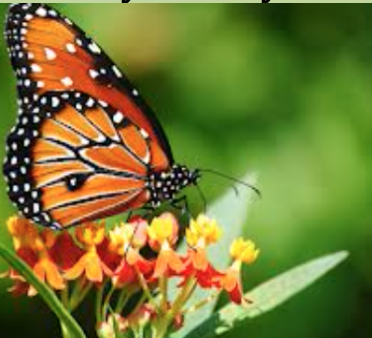 Response:Thoughtful responses to poems by: making connections, expressing feelings, and meaning making Thoughtful, meaningful, & clear response supported by evidence from the poem.Original Poems: Collection of at least 5 poems, trying at least 3 of these types of poems: acrostic, haiku, free verse, concrete/shape,  & limerick.Poems are written in the specific form. All your poems are complete and written in the correct form.Reflection:Personal reflection on original poems(2-3 sentences)Clear explanation of the meaning behind your poem or your personal connections to it.Writing Style: Use of poetic elements, word choice, imagery, figurative language Writing is interesting & expressive. Includes: thoughtful word choice; figurative language; and imagery.Organization & Presentation: Portfolio is organized, including a table of contents. Neatness & includes visuals. Correct spelling and grammar. All work is completed and tidy. Organized, including a table of contents. Added colour. Little to no spelling mistakes. 